Державна служба статистики УкраїниНаціональна академія статистики, обліку та аудитукафедра менеджменту зовнішньоекономічної діяльності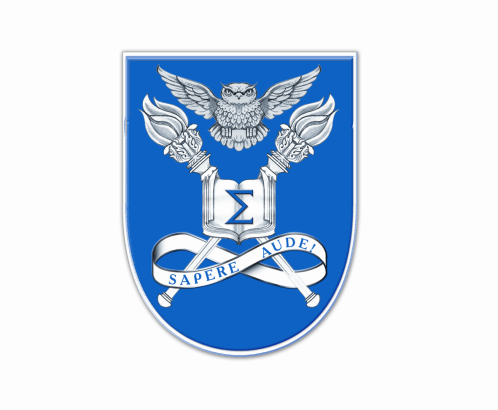 ІІІ МІЖНАРОДНА НАУКОВО-ПРАКТИЧНАКОНФЕРЕНЦІЯ«БІЗНЕС-АНАЛІТИКА В УПРАВЛІННІ ЗОВНІШНЬОЕКОНОМІЧНОЮ ДІЯЛЬНІСТЮ» 11 листопада 2015 рокум. КиївЗапрошуємо Вас взяти участь у ІІІ Міжнародній науково-практичній конференції «Бізнес-аналітика в управлінні зовнішньоекономічною діяльністю», яка відбудеться  11 листопада 2015 року в м. Києві. Організаційний комітет конференції:Голова: Осауленко О. Г.,  доктор наук з державного управління, професор, член-кореспондент НАН України, Заслужений економіст України, ректор НАСОА.Заступники голови:  Шевчук В. О., доктор економічних наук, професор, проректор з науково-педагогічної та наукової роботи НАСОА.Іващенко О.А., кандидат економічних наук, доцент, в.о. завідувача кафедри менеджменту зовнішньоекономічної діяльності.Вчений секретар конференції: Новікова Л.А., ст. викладач кафедри менеджменту зовнішньоекономічної діяльності.Умови участі в конференціїДля участі в роботі конференції необхідно до 
20 жовтня 2015 р. (включно) надіслати на електронну пошту (novikova_lesya@ukr.net) такі матеріали: заявку на участь у конференції;тези доповіді (1-4 сторінки);відскановану (сфотографовану) копію квитанції (чеку) про оплату організаційного внеску.Назви файлів мають бути підписані із зазначенням прізвища та ініціалів учасника конференції. Наприклад: Іванова Г. А._Квитанція, Іванова Г.А._Тези.Робочі мови конференції: українська, російська, англійська.Розмір організаційного внеску складає 70 грн (у т. ч. ПДВ). Організаційний внесок буде використаний на часткове покриття витрат, пов’язаних з підготовкою робочих матеріалів конференції, публікацією збірника тез доповідей учасників.Платіжні реквізити:Отримувач: Національна академія статистики, обліку та аудитуР/р 26000000050002,ПАТ «Укрсоцбанк» м. Києва,МФО 300023, Код 04837462.Призначення платежу: організаційний внесок учасника конференції (повністю вказати ПІБ автора), сума (цифрами і прописом).Усі учасники отримують опубліковані тези доповідей протягом 20 календарних днів після проведення конференції на поштову адресу, вказану в анкеті.ЗАЯВКАна участь у роботі ІІІ Міжнародної науково-практичної конференції«Бізнес-аналітика в управлінні зовнішньоекономічною діяльністю»Місце проведення: . Київ, вул. Підгірна, 1, Національна академія статистики, обліку та аудиту, кафедра менеджменту зовнішньоекономічної діяльності 404 ауд.Проїзд до Академії:1. Від станції метро «Політехнічний інститут» маршрутним таксі № 31 до зупинки «вул. Половецька».2. Від станції метро «Лук’янівська» (пішки) по вул. Мельникова до перетину з вул. Глибочицька, далі повернути на вул. Татарську і йти до вул. Підгірної. 3. Від станції метро «Контрактова площа» маршрутним таксі № 432 до вул. Підгірної (на вимогу). 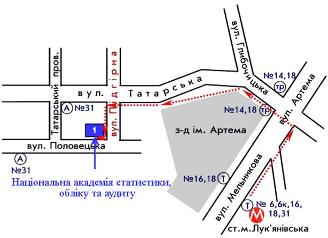 Вимоги до оформлення тез:1. Обсяг – до 4-х сторінок форматом А4 (297х210 мм), орієнтація – книжкова.2. Поля: ліве, верхнє та нижнє – , праве  – .3. Шрифт – TimesNewRoman, кегель – 14, стиль – Normal.4. Текст: у текстовому редакторі Word версії 6.0 і вище (у форматі *.doc) через            1 інтервал. 5. Література повинна містити відомості з доступних джерел і бути оформлена за діючим ДСТУ. Використані джерела мають бути пронумеровані відповідно до порядку згадування у тексті. Посилання на літературу в тексті подаються в порядку цитування у квадратних дужках, наприклад, [5, с. 18].6. Розміщення: перший рядок – прізвище та ініціали автора (шрифт напівжирний, вирівняний по правій стороні);другий рядок – посада, науковий ступінь, вчене звання, місце роботи (шрифт курсив, вирівнювання по правій стороні);подвійний абзац – назва доповіді (шрифт напівжирний, всі прописні, вирівнювання по центру);далі – йде текст доповіді, вирівняний по ширині;у кінці тексту доповіді – список використаної літератури.Відповідальність за точність викладеного матеріалу покладається на автора. Матеріали, скановані та/або оформлені з грубим порушенням правил, оргкомітетом не розглядаються і не рецензуються. Тези доповідей, які не відповідають вимогам або надіслані пізніше зазначеного терміну, не розглядаються.Приклад оформлення тез:Г. А. Іванова,кандидат економічних наук, доцент кафедри менеджменту зовнішньоекономічної діяльності,Національна академія статистики,обліку та аудитуСтатистична оцінка інвестицій: теорія і практикаКонтактні дані оргкомітету: тел. (044) 489-66-51E-mail: novikova_lesya@ukr.net ,Національна академія статистики, обліку та аудиту, вул. Підгірна, 1, 04107, м. Київ, УкраїнаПрізвище:______________________________Ім’я:______________________________По батькові:______________________________Назва організації:______________________________Посада:______________________________Науковий ступінь:______________________________Вчене звання:______________________________Поштова адреса (з індексом):______________________________Контактний телефон:______________________________E-mail:______________________________Назва доповіді:______________________________